Наименование д/с: ГККП «Ясли -сад № 31»Ф.И.О.: Савоськина Юлия ИвановнаДолжность: воспитательСтаж работы: 3 года                            Категория: не имеется                            Тема: "В гости к солнышку"                            Возрастная группа: 1 младшаяХарактеристика занятия: комплексное, сюжетно-игровое Цель: Сформировать представления о тесной взаимосвязи в природеЗадачи: - формировать элементарные представления о тесной взаимосвязи в природе: солнцу рады все и люди, и звери; побуждать детей повторять отдельные слова и фразы; - развивать мелкую моторику рук в разных видах деятельности; продолжать закреплять приемы лепки (придавливание, раскатывание);-  воспитывать сочувствие, желание делать добрые дела; создать положительную атмосферу.Словарь: заболел, вылечить, темноОборудование: игрушки собачка и белка, контур ежика (из бумаги), прищепки, шишки, орехи, 2 корзинки, Солнышко, соленое тесто,  доски для лепки, салфетки.Предварительная  работа: лепка из соленого теста, игры на развитие мелкой моторики рукБилингвальный компонент: Собака – ит                                                   Солнышко – күнХОД ЗАНЯТИЯОрганизационный момент.Воспитатель вносит в группу игрушку-собачку. Предлагает детям согреть ее и послушать историю, которая произошла с собачкой-ит. « Жила собачка Жучка с петушком Золотым гребешком. Каждое утро они выходили во двор и встречали Солнышко. Но однажды Солнышко не появилось. Друзья загрустили, а петушок даже заболел. Поэтому собачка-ит решила найти Солнышко и вылечить своего друга. Она прибежала к нам в детский сад,  чтобы узнать  где живет Солнышко, попросить у него солнечный лучик и согреть петушка».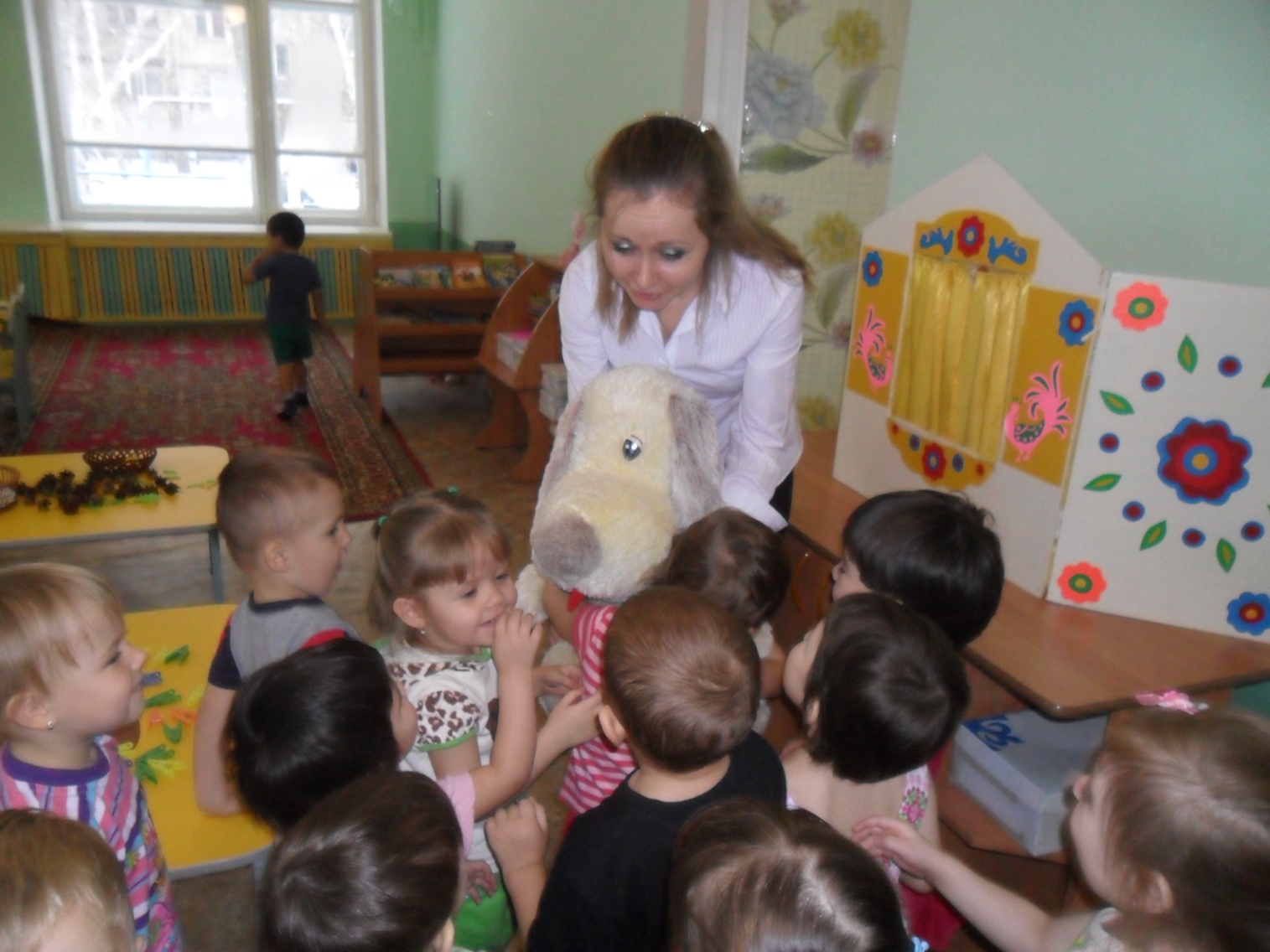 2. Основная часть1. Ребята вместе с Жучкой идут искать, где Солнышко – Күн (под музыку)     2. По пути встретился Ежик, который растерял свои колючки – в лесу темно без Солнышка. - Ребята, кто нам встретился? (ежик)- Чего нет у ежика? (колючек)- Давайте спросим у ежика, где твои колючки? - Я их потерял- Ребята, а почему ежик потерял колючки? (Потому что темно без солнышка)Поможем ежику?  Дети находят Ежику колючки – прищепки и прикрепляют на форму).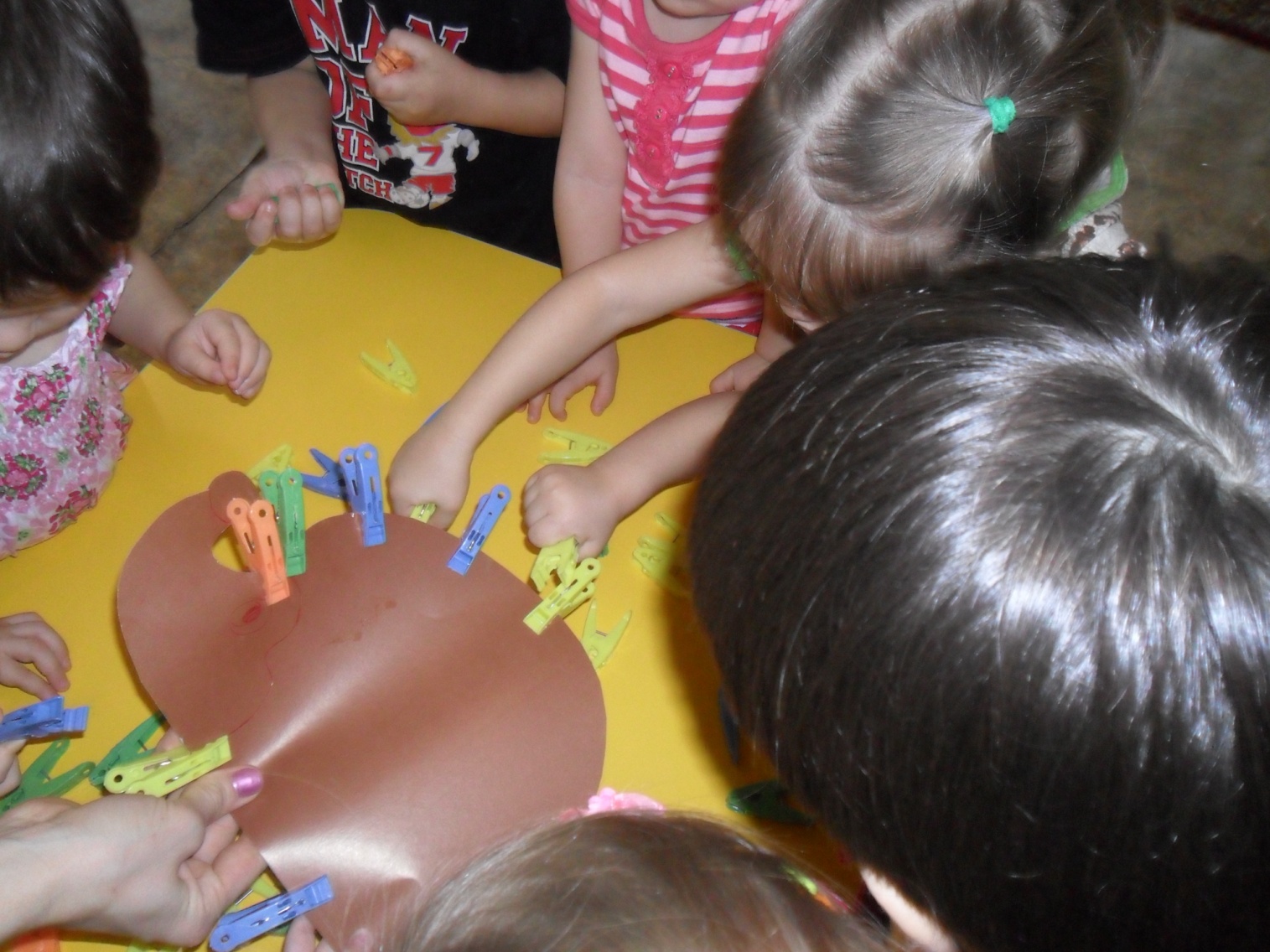 3.Идут дальше под музыку.  Встречают  Белочку –  она рассыпала шишки и орехи. - Ребята, кого мы встретили? (Белочку)-Давайте поздороваемся с ней! (Сәлеметсіз бе!)- Белочка ты почему грустная?  (Белочка шепчет на ухо воспитателю.)Ребята, белочка просит  чтобы мы  помогли ей собрать шишки и орехи в корзину. А ка вы думаете, почему она их рассыпала? (потому что темно без солнышка)Дети помогают собрать в корзины шишки и орехи.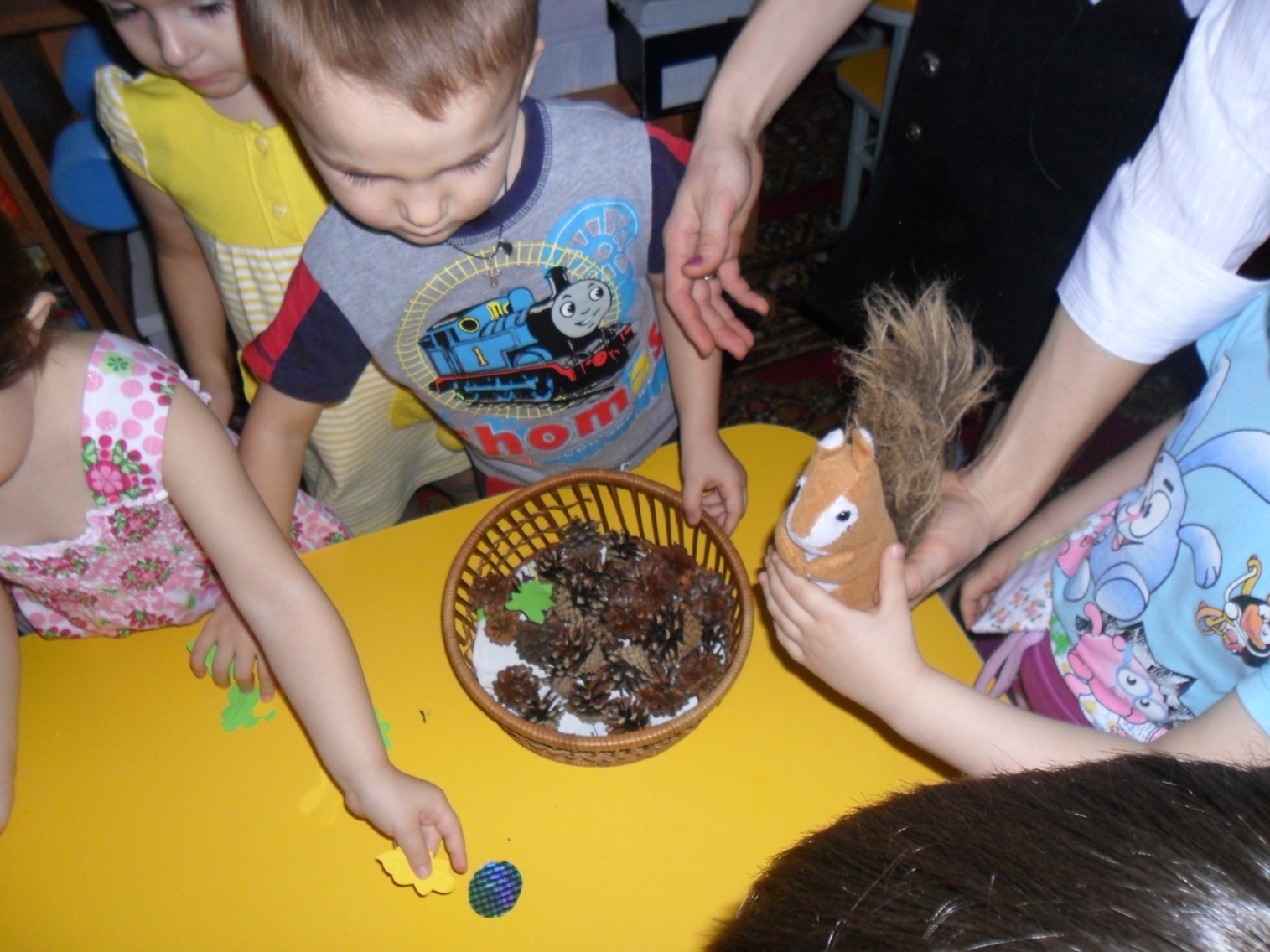 4. Идут под музыку и встречаются с Солнышком- Күн. Оно грустное. Воспитатель предлагает детям показать Солнышку, как они делают себе массаж. Может это его развеселит.         Солнышко-Күн  проснулось,             дети проводят руками по лбу          Лобика коснулось.          Лучиками провело          И погладило.          Солнышко-Күн проснулось              проводят руками по щекам         Щечек коснулось         Лучиками провело         И погладило.          Солнце личико согрело          проводят руками по щекам,          Потеплело, потеплело.             подбородку        Наши ручки потянулись        Наши губки улыбнулись5. Солнышко улыбнулось. Жучка обрадовалась, поблагодарила ребят.- А что Жучка хочет попросить у солнышка? (лучик). Жучка просит лучик у солнышка. Давайте поможем Жучке и тоже попросим лучика у солнышка. (Дети просят)- Ребята, к кому торопится Жучка? Зачем? (к петушку, чтобы вылечить своего другаЖучка взяла лучик и побежала к Петушку.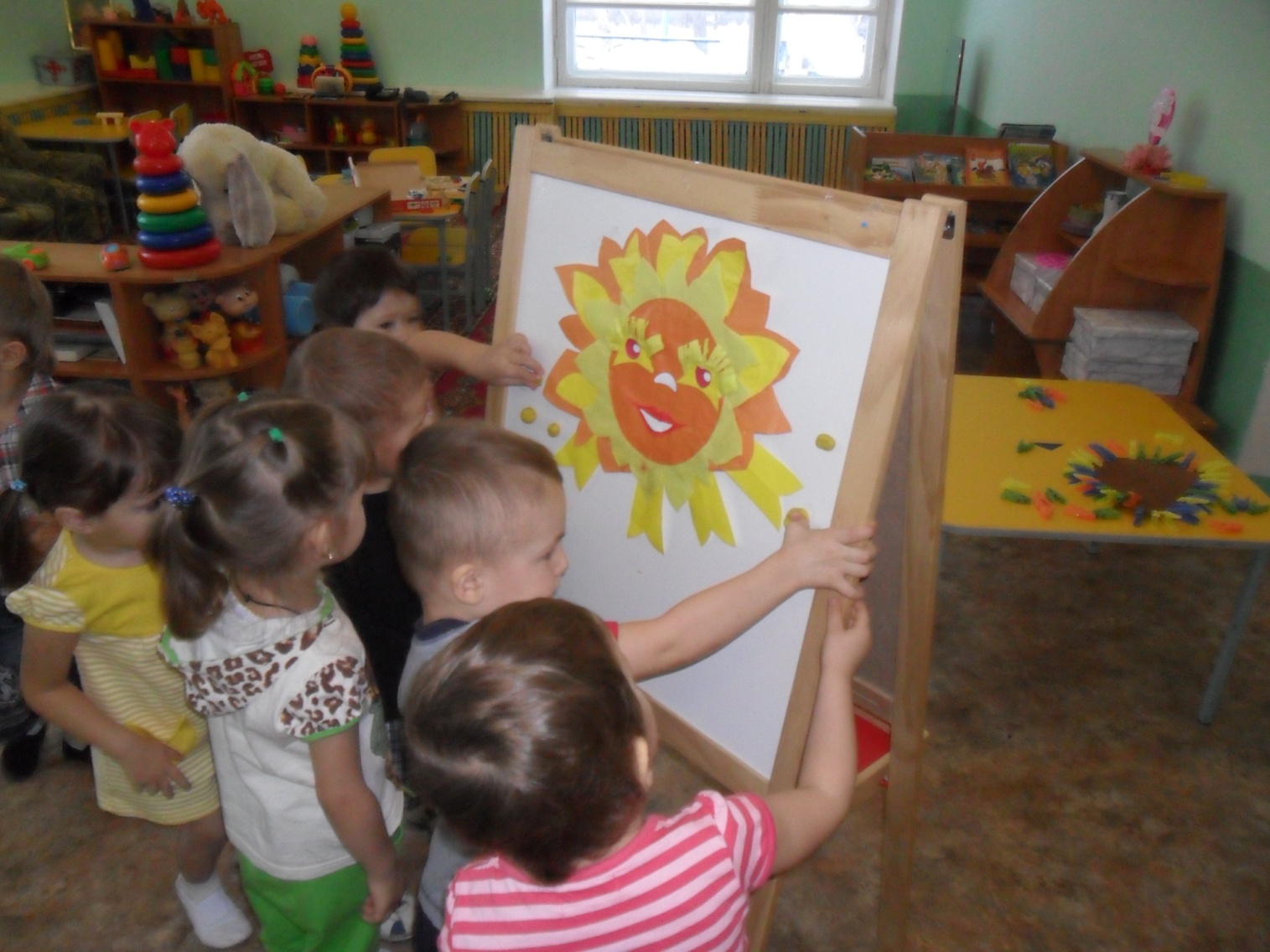 6. Воспитатель предлагает детям сделать много маленьких солнышек из соленого теста, чтобы большое Солнце- Күн больше не скучало и не пряталось.Ребята выполняют работу (индивидуально) приемами скатывания, придавливания. Воспитатель показывает приемы, помогает и контролирует работы детей.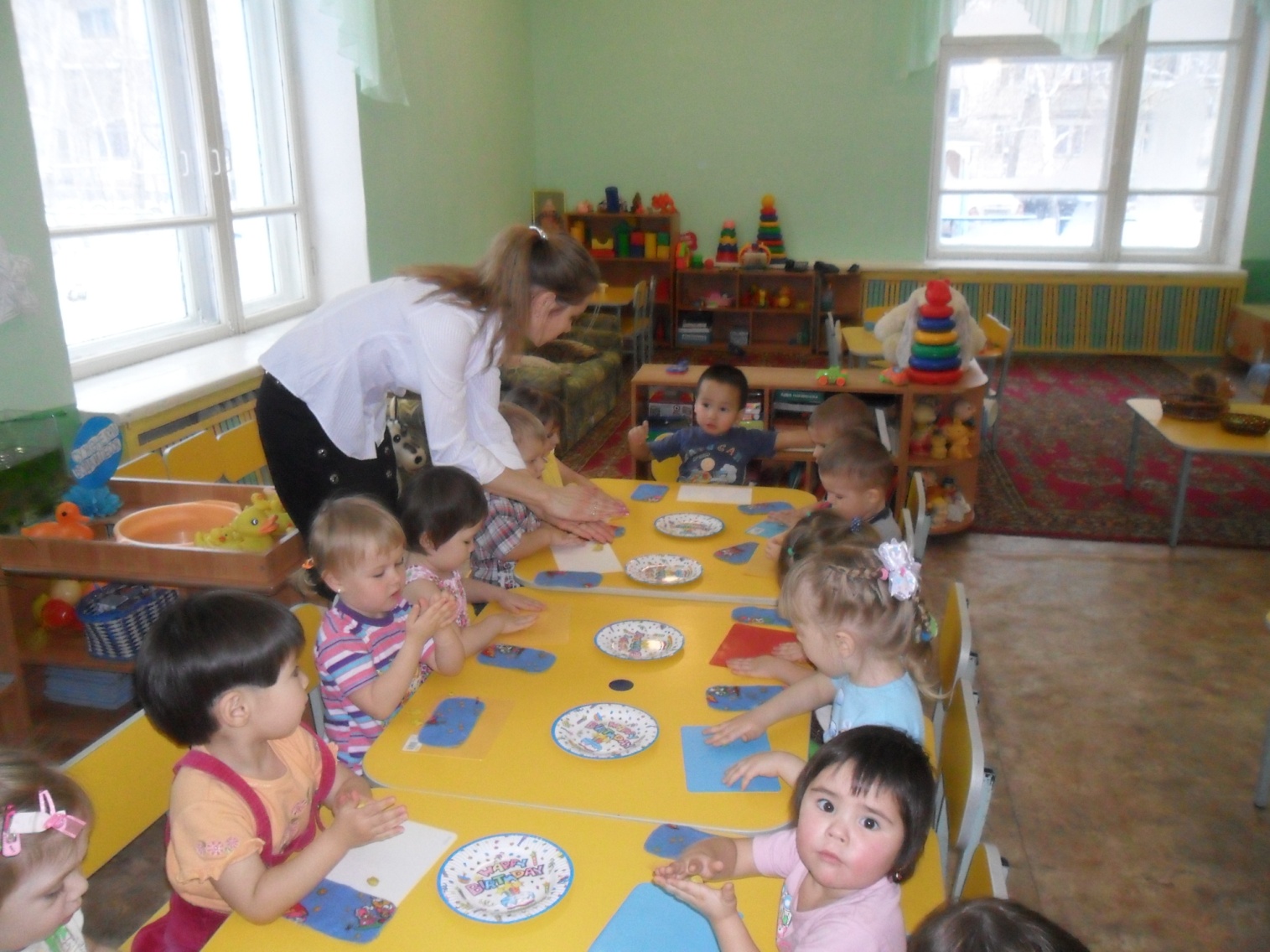 3. Рефлексия- Кому вы хотите подарить свое солнышко? (Дети говорят и выкладывают свои работы вокруг большого солнышка).По окончании работы дети с воспитателем водят хоровод вокруг Солнышка:Тра-та-та, тра-та-та,По лесу шла молва:Нынче солнце золотоеВ небе водит хороводИ на праздник свой веселыйВсех ребяток позовет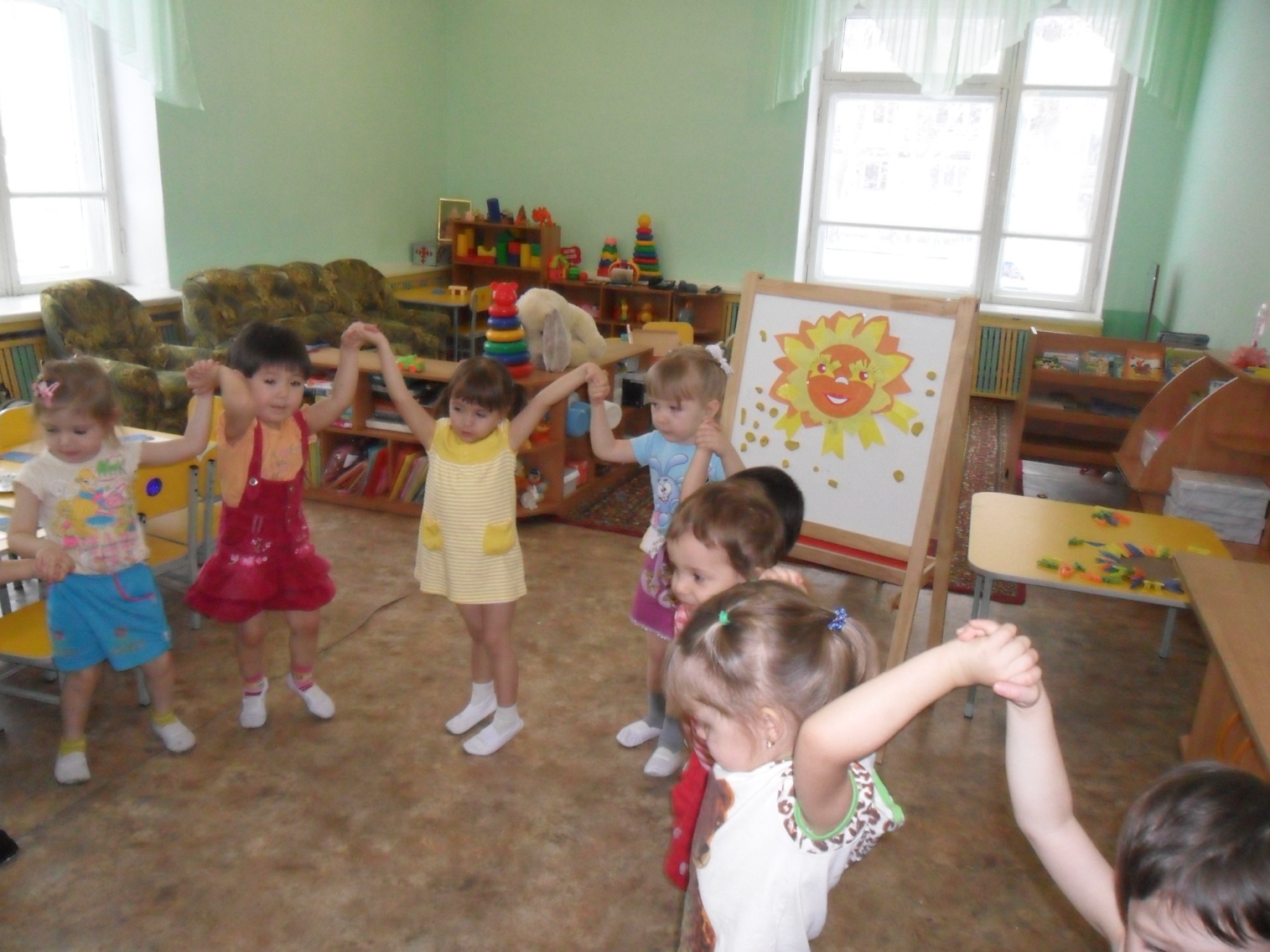 